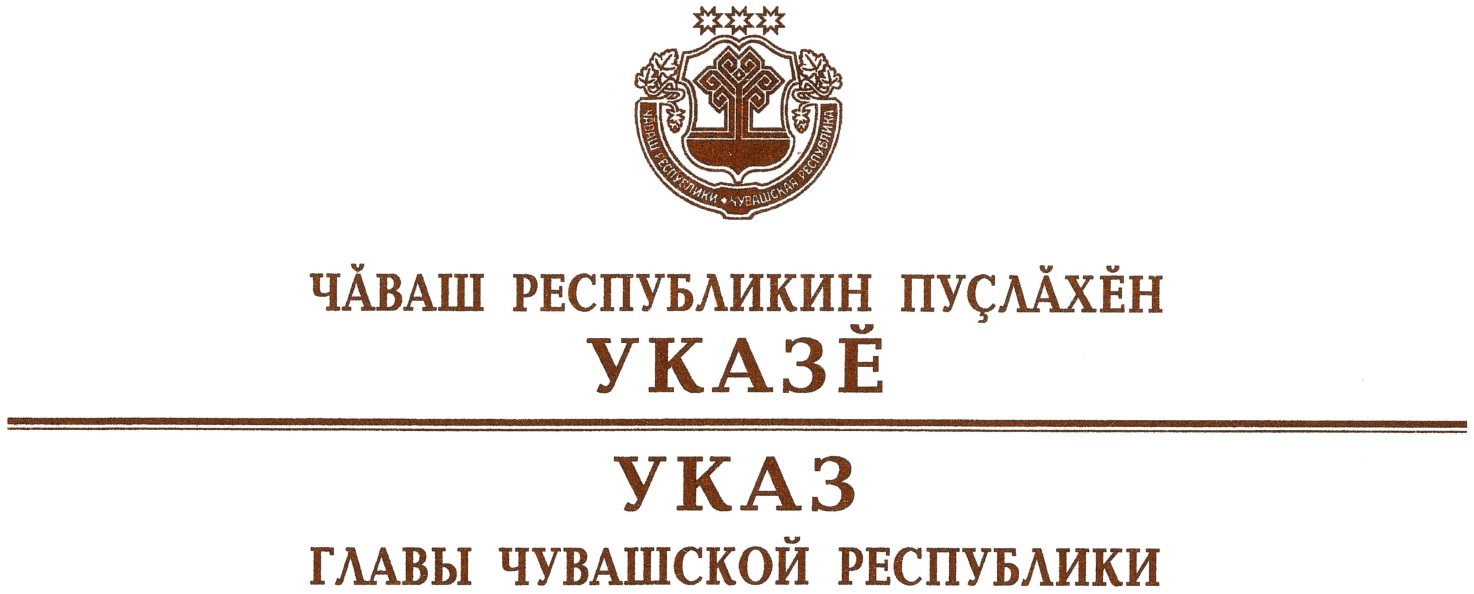 Об Осипове В.М.1. Освободить Осипова Владимира Михайловича от должности министра транспорта и дорожного хозяйства Чувашской Республики и уволить 2 октября 2023 г. по инициативе работника согласно пункту 3 части первой статьи 77 Трудового кодекса Российской Федерации.2. Настоящий Указ вступает в силу со дня его подписания.	     Глава Чувашской Республики				 			        О.Николаевг. Чебоксары2 октября 2023 года № 138